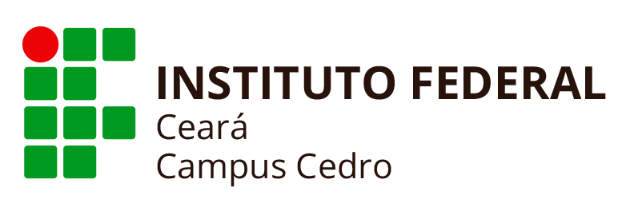 MINISTÉRIO DA EDUCAÇÃOINSTITUTO FEDERAL DE EDUCAÇÃO, CIÊNCIA E TECNOLOGIA DO CEARÁCAMPUS CEDROCOLEGIADO DO CURSO DE BACHARELADO EM SISTEMAS DE INFORMAÇÃOAlameda José Quintino, S/N, Prado Cedro - CE CEP 63.400-000ATA DO DE REUNIÃO DE COLEGIADO DO CURSO DE BACHARELADO EM SISTEMAS DE INFORMAÇÃO DIA 14 DE AGOSTO DE 2019Ata da REUNIÃO DO COLEGIADO DO CURSO DE BACHARELADO EM SISTEMAS DE INFORMAÇÃO INSTITUTO FEDERAL DE EDUCAÇÃO, CIÊNCIA E TECNOLOGIA DO CEARÁ-CAMPUS CEDRO, realizada no dia 14 DE AGOSTO DE 2019, às 13 horas e 25 minutos, no Laboratório de Mecatrônica.Pauta:ANÁLISE DE SOLICITAÇÕES DE ABONO DE FALTAS;SEMANA DE INFORMÁTICA;DISCURSÃO SOBRE AVALIAÇÃO DA APRENDIZAGEM;ANÁLISE DAS RESPOSTAS DA PESQUISA REALIZADA COM OS ALUNOS.Aos quatorze dias do mês de agosto de dois mil e dezenove, as treze horas e vinte e cinco minutos no laboratório de mecatrônica deu se início a reunião do Colegiado do curso de Bacharelado em Sistemas de Informação tendo como participantes Pedro Luís Saraiva Barbosa, Lyrane Teixeira de Brito Bezerra, José Olinda da Silva, Saulo de Lima Bezerra e Francisca Jamires da Costa, representantes do corpo docente; Tacialene Alves de Oliveira pedagoga e o discente Manoel Victor Cavalcante Inácio. O presidente, Pedro Luís, repassou a pauta da reunião que foi previamente encaminhada aos membros do colegiado. O primeiro assunto em pauta foi em relação a solicitação de abono de faltas encaminhado pelo discente Felipe Gabriel, e pela discente Aldamária Diniz Ferreira. O aluno Felipe Gabriel possuí trinta e duas faltas na disciplina de banco de dados I, com média final de 7.9, acabou reprovando a disciplina pois ultrapassou o limite de falta, como justificativa o aluno encaminhou um atestado médico que no documento continha a informação de que o aluno necessitaria ficar trinta dias ausentes da instituição pois estaria realizando uma cirurgia e posteriormente deveria fazer repouso. Já a aluna Aldamária Diniz Ferreira também aprovada por média, acabou sendo reprovada por ultrapassar o limite de faltas na disciplina de comércio eletrônico, a aluna encaminhou sua justificativa tendo como base sua doença crônica, que a impedia de estar em sala de aula por determinado período, o caso da aluna já era de conhecimento dos professores da instituição. Ambos os casos foram analisados e todos os presentes aceitaram as justificativas dadas, sendo assim as solicitações para abono de faltas aceitas. O próximo assunto da pauta diz respeito as avaliações educacionais, proposta de intervenção aos alunos do curso, que está em debate desde o semestre passado, o presidente ressaltou a importância da realização desta avaliação para os alunos tanto como estimulo, como também para preparar os alunos para futuras provas do ENADE. Como proposta para aplicação de intervenção tem-se o sistema do Banco de Questões do IFCE, sistema web que possui um banco de questões voltadas as áreas do curso, onde os alunos usarão o sistema e isso facilitará o processo. Para construção das questões o presidente falou que será montada uma comissão que ficará responsável por montar esse banco de questões. Para finalizar o assunto o presidente explanou sobre o sistema Banco de Questões aos presentes e que montará um cronograma para aplicação da avaliação junto aos professores do curso, vale ressaltar que a nota pode ser entre zero a dois pontos a serem acrescidos na N2. Como próximo assunto da pauta o presidente falou sobre a palestra do discente Bruno Rocha que acontecerá no dia seguinte, dia quinze do corrente mês e ano, em dois horários, o primeiro será no turno da tarde, as treze horas e trinta minutos, e no turno da noite, às dezoito horas e quarenta minutos, a palestra acontecerá no auditório principal nos dois horários. O presidente ressaltou a importância da presença corpo discente do curso e pediu o apoio dos docentes para que junto a coordenação incentivarem os alunos à participarem. O último assunto da pauta é a realização da I Semana de Informática que foi adiada por conta da visita da comissão do INEP,, a proposta é que o evento seja realizado ainda esse semestre. O professor Saulo Lima falou sobre a questão financeira do campus, e também dos  outros campis da região, e que pode ser analisada a possibilidade de cobrar a inscrição, mas que para isso será necessário montar uma programação bem atrativa. Outra sugestão é que o Centro Acadêmico de Sistemas de Informação possa conseguir patrocínios pela cidade e região como foi feita para realização do I Festival Latino Americano de Instalação de Software Livre Centro – Sul. O assunto será melhor dialogado na próxima reunião. O presidente sugeriu aos membros do colegiado que haja uma reunião mensal, todos os presentes concordaram com a ideia. A próxima reunião será marcada para o mês de setembro. Reunião encerrada as quatorze horas e quarenta e cinco minutos do corrente dia. Não havendo mais nada a tratar eu, Manoel Victor, secretário do colegiado lavrei e transcrevi a presente ata que depois de lida e aprovada será assinada por todos os membros que se fizeram presente  na reunião.MembrosComposiçãoAssinaturaPEDRO LUIS SARAIVA BARBOSACoordenador do BSILYRANE TEXEIRA DE BRITO BEZERRADocenteJOSÉ OLINDA DA SILVADocenteFRANCISCA JAMIRES DA COSTADocenteSAULO DE LIMA BEZERRADocenteTACIALENE ALVES DE OLIVEIRAPedagogaLETÍCIA MONTEIRO DE SOUZADiscente--------------- AUSENTE ---------------MANOEL VICTOR CAVALCANTE INÁCIODiscente